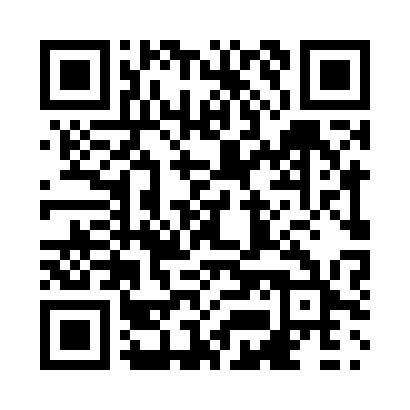 Prayer times for Ryder Lake, British Columbia, CanadaMon 1 Jul 2024 - Wed 31 Jul 2024High Latitude Method: Angle Based RulePrayer Calculation Method: Islamic Society of North AmericaAsar Calculation Method: HanafiPrayer times provided by https://www.salahtimes.comDateDayFajrSunriseDhuhrAsrMaghribIsha1Mon3:095:081:126:429:1511:132Tue3:105:081:126:429:1511:133Wed3:105:091:126:429:1511:134Thu3:115:101:126:429:1411:135Fri3:115:101:126:429:1411:136Sat3:125:111:126:429:1311:137Sun3:125:121:136:419:1311:138Mon3:135:131:136:419:1211:129Tue3:135:141:136:419:1211:1210Wed3:145:151:136:409:1111:1211Thu3:145:161:136:409:1011:1212Fri3:155:171:136:409:0911:1113Sat3:165:181:136:399:0911:1114Sun3:165:191:146:399:0811:1015Mon3:175:201:146:399:0711:1016Tue3:175:211:146:389:0611:1017Wed3:185:221:146:389:0511:0918Thu3:185:231:146:379:0411:0919Fri3:195:241:146:369:0311:0820Sat3:205:261:146:369:0211:0721Sun3:225:271:146:359:0111:0522Mon3:245:281:146:358:5911:0323Tue3:265:291:146:348:5811:0124Wed3:295:311:146:338:5710:5825Thu3:315:321:146:328:5610:5626Fri3:335:331:146:328:5410:5427Sat3:355:341:146:318:5310:5228Sun3:385:361:146:308:5210:4929Mon3:405:371:146:298:5010:4730Tue3:425:381:146:288:4910:4531Wed3:445:401:146:278:4710:42